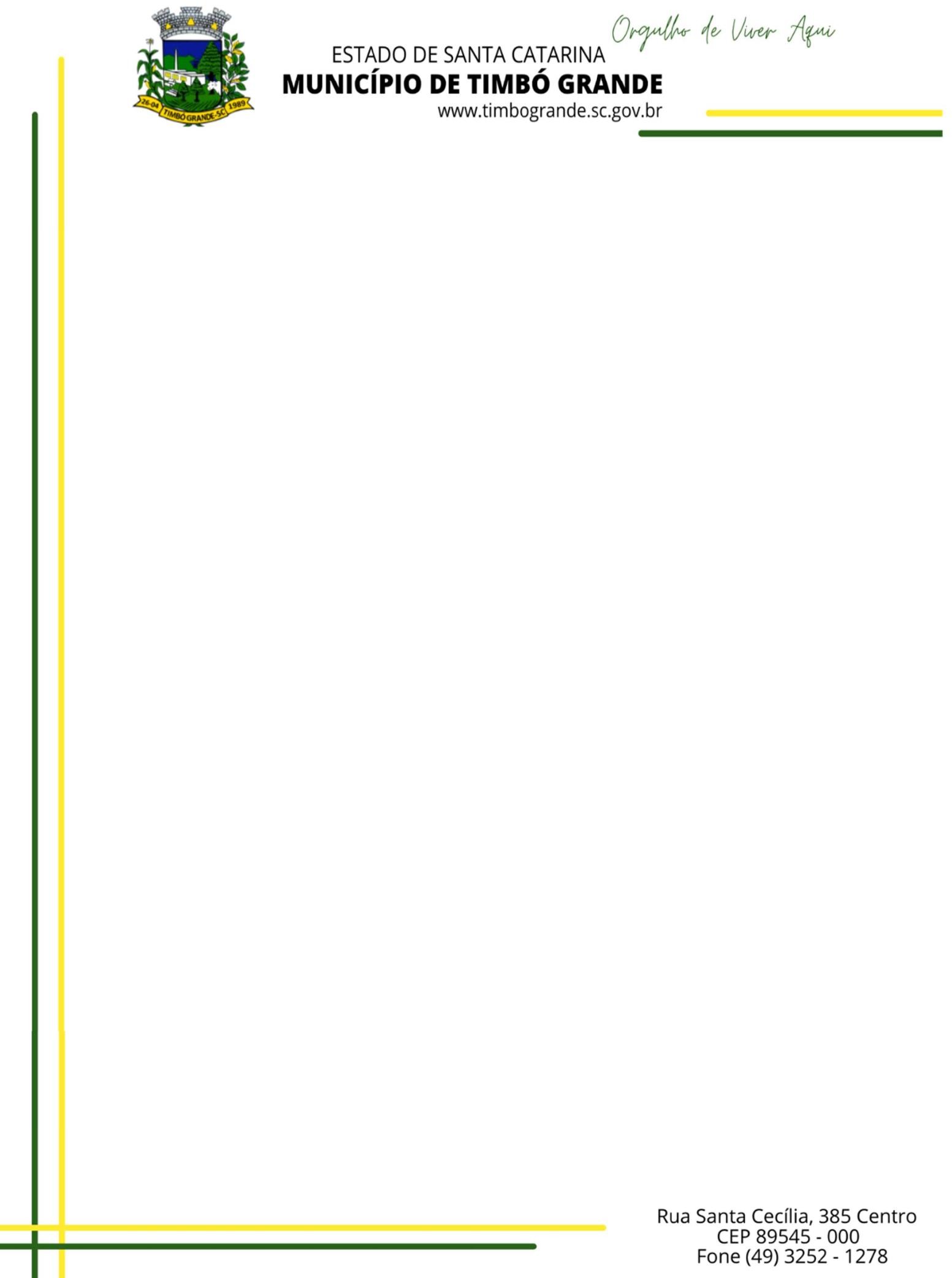                                                                                 Anexos            Lei Paulo Gustavo Edital 001/2023                                        Municipio de Timbó Grande/SCANEXO IEDITAL DE CHAMAMENTO PÚBLICO Nº 001/STCA/2023 LEI N° 195/2022 - LEI PAULO GUSTAVODECLARAÇÕES GERAIS - PESSOA FÍSICAEu, _	,portador(a)	do	RG	Nº	 	,	CPF	Nº 	_, residente e domiciliado há no mínimo á dois anos no município de Timbó Grande - SC e que, atualmente resido no endereço: 					, bairro	 	_,	CEP	 		_.Proponente	do	projeto denominado:    			 	”.Venho declarar que: Tenho ciência e concordo com todos os termos do Edital. 2. Não participei da elaboração desse edital e da implementação da lei Paulo Gustavo nesse Município. 3. Não estou inscrevendo projeto já apresentado, ainda que de forma fragmentada ou parcelado por outro proponente. 4. Declaro que o projeto apresentado neste edital não recebeu outros valores para o mesmo fim de qualquer ente público. 5. Declaro que não estou apresentando proposta cultural que tenha o mesmo objeto de execução em outro edital do Estado ou de Municípios. 6. Declaro possuir poderes para autorizar que a Secretaria do Turismo, Cultura, lazer e Meio Ambiente de Timbó Grande/SC exibam em público e reproduzam nas peças gráficas ou materiais informativos, as informações e imagens referentes ao EDITAL, assim como as fotos dos profissionais envolvidos, para divulgação, para fins publicitários ou educacionais. Declaro, ainda, para todos os fins e efeitos de direito, que da utilização das informações e imagens para as finalidades citadas acima não decorrerá qualquer tipo de ônus para Prefeitura Municipal de Timbó Grande, Governo do Estado de Santa Catarina e o Governo Federal, relativos ao pagamento de direitos de uso de imagem e/ou direitos autorais. 7. Declaro para os devidos fins que as informações aqui prestadas e documentos apresentados são verdadeiros e autênticos (fiéis à verdade e condizentes com a realidade dos fatos à época). Fico ciente que a falsidade dessa declaração configura crime previsto no Código Penal Brasileiro, passível de apuração na forma da Lei, bem como pode ser enquadrada como litigância de má fé. 8. Me responsabilizo, sob as penas da Lei, que o conteúdo da proposta não fere ou é incompatível com a legislação brasileira vigente sob qualquer aspecto para fins de sua divulgação e publicação.	Timbó	Grande	/_ /2023. 	Assinatura:ANEXO IIDECLARAÇÕES GERAIS - PESSOA JURÍDICAEu,	 		_, portador(a)      do      RG      Nº	,      CPF      Nº 	_,	neste	ato	representando	a	empresa: 	, CNPJ	. Proponente do projeto denominado:“ 	     _”. Venho declarar que: 1. Tenho ciência e concordo com todos os termos do Edital. 2. Não participei da elaboração desse edital e da implementação da lei Paulo Gustavo nesse Município. 3. Não estou inscrevendo projeto já apresentado, ainda que de forma fragmentada ou parcelado por outro proponente. 4. Declaro que o projeto apresentado neste edital não recebeu outros valores para o mesmo fim de qualquer ente público. 5. Declaro que não estou apresentando proposta cultural que tenha o mesmo objeto de execução em outro edital do Estado ou de Municípios. 6. Declaro possuir poderes para autorizar que a Prefeitura Municipal de Timbó Grande /SC divulguem, exibam em público e reproduzam nas peças gráficas ou materiais informativos, as informações e imagens referentes ao EDITAL, assim como as fotos dos profissionais envolvidos, para divulgação, para fins publicitários ou educacionais. Declaro, ainda, para todos os fins e efeitos de direito, que da utilização das informações e imagens para as finalidades citadas acima não decorrerá qualquer tipo de ônus para a FUMTEC ou Prefeitura Municipal de Timbó Grande/SC, Governo do Estado de Santa Catarina e o Governo Federal, relativos ao pagamento de direitos de uso de imagem e/ou direitos autorais. 7. Declaro para os devidos fins que as informações aqui prestadas e documentos apresentados são verdadeiros e autênticos (fiéis à verdade e condizentes com a realidade dos fatos à época). Fico ciente que a falsidade dessa declaração configura crime previsto no Código Penal Brasileiro, passível de apuração na forma da Lei, bem como pode ser enquadrada como litigância de má fé. 8. Me responsabilizo, sob as penas da Lei, que o conteúdo da proposta não fere ou é incompatível com a legislação brasileira vigente sob qualquer aspecto para fins de sua divulgação e publicação. Timbó Grande/SC, / _/2023. Assinatura: 	.ANEXO III MODELO DE CURRÍCULONome:Área de atuação:Formação:Tempo de atuação: Experiência profissional: Trabalhos:Informações adicionais:Timbó Grande/SC,	/	/2023. AssinaturaEu,ANEXO IV TERMO DE COMPROMISSO    _,      portador(a)      do      RG     nº	,      CPF      nº 	, Representante legal de empresa? Marque sim ou não abaixo: SIM NÃO (preencha os campos Razão Social e CNPJ se marcou SIM)		Razão	social: 	,    CNPJ: 							,			doravante	denominada CONTRATADA,	e		proponente		do			PROJETO			intitulado: “															”, DECLARO ESTAR DE ACORDO COM AS CLÁUSULAS ABAIXO DESCRITAS, CASO	MEU	PROJETO	VENHA	A	SER	CONTEMPLADO:		CLÁUSULAPRIMEIRA – DO OBJETO Constitui objeto do presente contrato a execução do projeto descrito no caput deste termo, contemplado no Edital da Lei Paulo Gustavo do município de Timbó Grande/SC . CLÁUSULA SEGUNDA – DO PAGAMENTO E ORIGEM DOS RECURSOS I - O valor a ser recebido pela CONTRATADA será conforme a tabela de valores descritas no edital, de acordo coma minha inscrição. II - O aderente deste termo, para fins do disposto na legislação que cuida do tratamento de informações, consente que seus dados sejam compartilhados com o Banco do Brasil e com a Prefeitura Municipal, visando o pagamento por meio da conta corrente informada conforme previsão no edital. CLÁUSULA TERCEIRA – DO PRAZO DE EXECUÇÃO O Proponente entregara o objeto proposto em até um ano após o recebimento do recurso. CLÁUSULA QUARTA – DAS OBRIGAÇÕES DA CONTRATADA Cumprir comtodas as exigências descritas no Edital. Responsabilizar-se pela proteção dos dados pessoais, de acordo com a Lei 13.709/2018, até o final da vigência contratual; CLÁUSULA QUINTA – DAS OBRIGAÇÕES DA CONTRATANTE I –Prestar as informações e os esclarecimentos que venham a ser solicitados pela CONTRATADA; II – Efetuar o pagamento para execução do projeto contemplado conforme termos do Edital; III – Fiscalizar e acompanhar a execução do projeto, segundo seu interesse, sob os aspectos qualitativos e quantitativos, relatando irregularidades quando for o caso. CLÁUSULA SEXTA – DA RESCISÃO DAS CONDIÇÕES DO TERMO As condições previstas neste Termo de Compromisso Adesivo poderão ser rescindidas quando da ocorrência de qualquer uma das hipóteses previstas nos artigos 77 e 78 da Lei n. 8.666, de 21/06/1993: I – Determinada por ato unilateral e escrito da CONTRATANTE, nos casos enumerados nos incisos de I a XII e XVII do artigo 78 da Lei Federal nº 8.666 de 21 de junho de 1993; II – Amigavelmente, por acordo entre as partes, no caso de desistência da execução do projeto por parte da CONTRATADA, desde quehaja conveniência para a Administração, mediante devolução integral dos recursos recebidos e atualizados pelo índice IPCA ou outro que vier a substituir. III – judicialmente, na forma da legislação vigente; CLÁUSULA SÉTIMA – DA VINCULAÇÃO LEGAL E PRÁTICAS ANTICORRUPÇÃO Este Termo vincula-seao Edital DA LEI PAULO GUSTAVO DE Timbó Grande/SC SC e rege-se pela Lei Federal nº 8.666 de 21de junho de 1993 e suas alterações vigentes, e às demais normas aplicáveis. Parágrafo único. As condutas que afrontam a probidade administrativa e a Lei Anticorrupção deverão ser notificadas à Controladoria Geral do Estado/SC na hipótese de qualquer irregularidade identificada na execução do projeto. CLÁUSULA OITAVA – DO FORO Fica eleito o foro da Comarca de Santa Cecilia SC, para dirimir quaisquer dúvidas ou questões relativas ao presente Termo, não resolvidas na esfera administrativa, com expressa renúncia de qualquer outro, por mais privilegiado que seja. Por estar inteiramente DE ACORDO, dato e assino o presente documento. Timbó Grande,	/	/2023. AssinaturaANEXO VAUTODECLARAÇÃO PARA VAGAS DE AÇÃO AFIRMATIVAEu,	,RGnº	CPF   nº	_ ,Proponente do Edital de Chamamento Público n° 001/STCA/2023 - 195/2023 - Lei Paulo Gustavo, declaro- me candidato às vagas de cotas e/ ou enquadrado nos seguintes indutores:Desejo concorrer às vagas reservadas paras as seguintes cotas:Me autodeclaro - para indutores:Declaro ainda, que os seguintes motivos justificam minha autodeclaração (descreva de forma breve quais motivos levam você a se identificar com uma das vagas de cotas e     ou     se     enquadrar     nos     indutores     previstos     no     edital 001/STCA/2023:	_ 	_Asseguro que todas as informações aqui prestadas são verdadeiras, pelas quais assumo integral responsabilidade. Ciente de que, se comprovadamente falsa a declaração, sujeitar-me-ei, na qualidade de declarante às sanções civis, administrativas e criminais previstas na legislação aplicável. Podendo implicar, ainda, na sanção penal prevista no art. 299 do Código Penal Brasileiro.Por ser verdade, firmo e dato o presente.Timbó Grande,         _ de	de  	Assinatura do ProponenteANEXO VITERMO DE AUTORIZAÇÃO E CESSÃO DE DIREITOS SOBRE O USO DE DADOS IMAGEM E VOZAUTORIZADOR (A)/PROPONENTE:AUTORIZADA/ENTE PÚBLICO: PREFEITURA MUNICIPAL	DE   TIMBÓ	GRANDE	inscrita   no	CNPJ	sob nº.784.974.920001-60 Estado de Santa Catarina.DAS CLÁUSULAS:Pelo presente instrumento, o (a) AUTORIZADO (A) acima qualificado (a), a título gratuito, em caráter definitivo, irrevogável, irretratável e por prazo indeterminado, autoriza a Administração Pública Municipal acima qualificada como AUTORIZADA a utilizar o seu nome, a sua imagem e a sua voz, inclusive na divulgação prévia de eventos e na gravação, reprodução e divulgação simultânea ou futura das imagens, dos dados, sons e voz disponibilizados no ato de inscrição ao EDITAL DE CHAMAMENTO PÚBLICO Nº 001/STCA/2023 - bem como as demais informações disponibilizadas nos formulários de Inscrições integrantes deste Edital,bem como as que forem geradas durante a realização das atividades, seja em suas dependências físicas ou em seu favor.A presente autorização contempla o uso do nome do (a) AUTORIZADOR(A) e da sua imagem e voz captadas em vídeo e fotografia, durante as atividades mencionadas no subitem anterior, as quais poderão ser armazenadas, reproduzidas por mídias eletrônicas e visualizadas e audíveis por qualquer forma de tecnologia, bem como disponibilizadas em revistas, jornais, livros e outras publicações, painéis, sites, blogs, rádio, televisão, redes sociais e demais mídias físicas ou digitais pela instituição AUTORIZADA.O (A) AUTORIZADO(A) renuncia desta data a qualquer tempo, ao recebimento de quaisquer remunerações pela autorização objeto deste termo, comprometendo-se livremente a nada exigir da instituição AUTORIZADA, em tempo algum e a qualquer título.Os efeitos legais decorrentes da autorização, objeto do presente instrumento, obrigam as partes qualificadas no preâmbulo deste, como também a seus sucessores e herdeiros.Fica eleito o foro da Comarca de Santa Cccilia/SC, Estado de Santa Catarina, para dirimir as questões oriundas deste termo e que não vierem a ser dirimidas por consenso, renunciando ambas as partes a qualquer outro foro, por mais privilegiado que ele possa ser por decorrência de dispositivo legal ou contratual.Por estar ciente e de acordo com os termos acima elencados, firmo o presente. Timbó Grande,	de	de	2023	.ASSINATURA DO (A) AUTORIZADOR (A)ANEXO VIIDECLARAÇÃO DE RESIDÊNCIAEu, (nome do proprietário do imóvel/titular da fatura ou comprovante), portador do CPF n° (...) e RG nº (...) Órgão Expedidor/UF, residente de domiciliado na Rua (...), nº(...), bairro: (...), na cidade (...), CEP (...), declaro, a pedido do interessado para fins de comprovação junto ao EDITAL DE CHAMAMENTO PÚBLICO Nº 01/STCA/2023 DA LEI N° 195/2022 - LEI PAULO GUSTAVO, que o(a) Sr. (a) (nome do proponente), portador do RG nº (...) Órgão Expedidor/UF, inscrito no CPF n° (...), reside em imóvel de minha propriedade, no seguinte endereço: Rua (...), nº(...), bairro: (...), na cidade de Timbó Grande/SC, CEP (...), na condição de:( ) Membro da família( ) Imóvel cedido/Comodato( ) Aluguel sem contrato de locação( ) Outro:	_Declaro ainda que seguem anexas cópias dos comprovantes da referida residência (água, luz, telefone, IPTU ou entre outros).Por ser verdade, dato e assino o presente documento, declarando estar ciente de que responderei criminalmente em caso de falsidade das informações aqui prestadas.Timbó Grande,	de	de	.(Assinatura do do proprietário do imóvel/titular da fatura ou comprovante)DEVERÁ SER ANEXADA A ESTA DECLARAÇÃO, CÓPIA DE FATURA COMPROBATÓRIA, SOB PENA DE NULIDADE DO DOCUMENTO E INABILITAÇÃO DA INSCRIÇÃO.ANEXO VIIIDECLARAÇÃO DE PLENO ATENDIMENTOEu,	,CPFn°	declaro que não possuo fato impeditivo que altere os dados para efetivação da sua habilitação no EDITAL DE CHAMAMENTO PÚBLICO Nº 001/STCA/2023 -, DA LEI N° 195/2022 - LEI PAULO GUSTAVO, ciente daobrigatoriedade de declarar ocorrências posteriores, e me comprometo a prestar o serviço para o qual for contratado conforme as especificações deste Edital desconsiderando qualquer erro que porventura houver cometido na elaboração da proposta.Declara também, que não emprega menor de dezoito anos em trabalho noturno, perigoso ou insalubre e não emprega menor de dezesseis anos, salvo na condição de aprendiz, a partir de quatorze anos.Declara ainda, que não tem em seus quadros de empregados, servidores públicos da Contratante, bem como as pessoas ligadas a qualquer deles por matrimônio ou parentesco, afim ou consanguíneo, até o segundo grau, conforme regulamento do presente Edital.O signatário assume responsabilidade civil e criminal por eventual falsidade. Timbó Grande,	_ de	de 2023Assinatura do ProponenteANEXO IXMODELO DE CARTA DE ANUÊNCIA(Em papel timbrado da empresa/ órgão emitente)Atestamos, para todos os fins de direito, que estou ciente do Projeto proposto pelo proponente (Qualificação: razão social, endereço completo) inscrita sob n° de CPF/CNPJ, para o EDITAL DE CHAMAMENTO PÚBLICO Nº 01/STCA//2023DA LEI N° 195/2022 - LEI PAULO GUSTAVO. Declaro ainda que concordo e me comprometo em participar do mesmo na condição de (especificar a função exercida no   projeto):	_, caso este projeto venha a ser contemplado.Por ser verdade, firmamos o presente.Cidade/Estado,	de	de	.‐-‐-‐-‐-‐-‐-‐-‐-‐-‐-‐-‐-‐-‐-‐-‐-‐-‐-‐-‐-‐-‐-‐-‐-‐-‐-‐-‐-‐-‐-‐-‐-‐-‐-‐-‐-‐-‐-‐-‐-‐Assinatura do Representante Legal do Emitente‐-‐-‐-‐-‐-‐-‐-‐-‐-‐-‐-‐-‐-‐-‐-‐-‐-‐-‐-‐-‐-‐-‐-‐-‐-‐-‐-‐-‐-‐-‐-‐-‐-‐-‐-‐-‐-‐-‐-‐-‐Nome Completo e CPF do Representante Legal do Emitente‐-‐-‐-‐-‐-‐-‐-‐-‐-‐-‐-‐-‐-‐-‐-‐-‐-‐-‐-‐-‐-‐-‐-‐-‐-‐-‐-‐-‐-‐-‐-‐-‐-‐-‐-‐-‐-‐-‐-‐-‐Cargo / Dados do Emitente (Razão Social, CNPJ, Endereço e Telefone)ANEXO XMODELO BÁSICO DE PROJETO TÉCNICO DETALHADO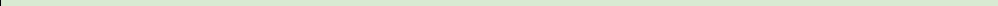 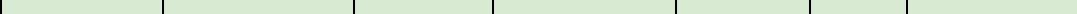 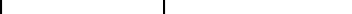 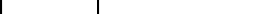 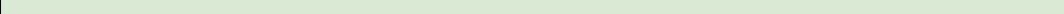 Timbó Grande/SC, _	_ de	de 2023.Assinatura do proponenteANEXO XIMODELO DE RELATÓRIO TÉCNICO DE COMPROVAÇÃO: OBJETO CONTEMPLADO E CONTRAPARTIDA SOCIAL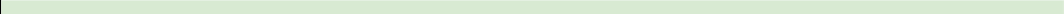 Por ser verdade todas as informações aqui prestadas, dato e firmo o presente,Timbó Grande,	de	de	.Assinatura do ProponenteANEXO XIIDECLARAÇÃO DE REPRESENTAÇÃO DE GRUPO OU COLETIVOOBS.: Essa declaração deve ser preenchida somente por proponentes que sejam um grupo ou coletivo sem personalidade jurídica, ou seja, semCNPJ.ADOS DO COLETIVO CULTURAL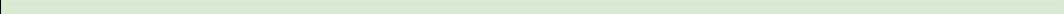 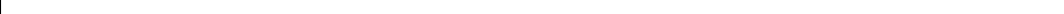 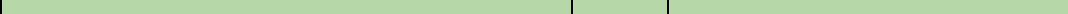 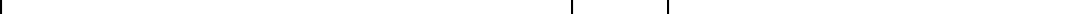 ome do Coletivo*:ata de Criação do Coletivo*:uantidade de Integrantes do Coletivo*:s declarantes abaixo-assinados, integrantes do grupo artístico [NOME DO RUPO OU COLETIVO], elegem a pessoa indicada no campoEPRESENTANTE” como único e representante neste edital, outorgando-lhe oderes para fazer cumprir todos os procedimentos exigidos nas etapas do dital, inclusive assinatura de recibo, troca de comunicações, podendo ssumir compromissos, obrigações, transigir, receber pagamentos e daruitação, renunciar direitos e qualquer outro ato relacionado ao referido edital. s declarantes informam que não incorrem em quaisquer das vedações dom de participação previstas no edital.OME COMPLETOF	SINATURA1-2-3-4-Timbó Grande/SC,	de	de	.ANEXO XIII FORMULÁRIO PARA PAGAMENTO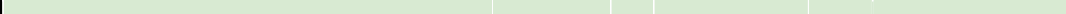 []Cotapara pessoa Negra (Pretos e Pardos)[] Cota para Pessoa Indígena] Mulheres;] Mãe solo;] Pessoa Negra (pretas e pardas);] Pessoa Indígena;] Pessoa de Povos Tradicionais (Povo de Terreiro, quilombolas, ribeirinhos, aboclos e pessoa de comunidade nômade);] Pessoas do Segmento LGBTQIAPN+;] Pessoas com Deficiência - PCD;Nome Completo:Nome Completo:Nome Completo:Nome Completo:Nome Completo:RG:RG:RG:CPF:CPF:Local de Nascimento:Local de Nascimento:Local de Nascimento:Data de Nascimento:Data de Nascimento:Estado Civil:Estado Civil:Estado Civil:Profissão:Profissão:Endereço:Endereço:Endereço:Endereço:N°Bairro:Bairro:Cidade:Cidade:Estado:Telefones:( )(	)(	)(	)E-mail:E-mail:E-mail:E-mail:E-mail:1 - IDENTIFICAÇÃO DO PROJETO CULTURALNome do Proponente:Título do Projeto:Categoria de acordo com item 2.1 do Edital:Linguagem:3 - EQUIPE DO PROJETO3 - EQUIPE DO PROJETO3 - EQUIPE DO PROJETO3 - EQUIPE DO PROJETO3 - EQUIPE DO PROJETO3 - EQUIPE DO PROJETONome Profissional/EmpresaFunção no ProjetoCPF/CNPJPessoa Negra?Sim/NãoPessoa Indígena?Sim/NãoPessoa com Deficiência?Sim/Não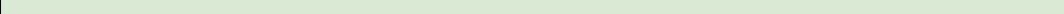 4 - INFORMAÇÕES OBRIGATÓRIAS PARA AS PROPOSTAS DESCRITAS NO ITEM 2.11 e 2.1.24 - INFORMAÇÕES OBRIGATÓRIAS PARA AS PROPOSTAS DESCRITAS NO ITEM 2.11 e 2.1.2CONTEÚDODESCRIÇÃO4.1 Descrição do ProjetoDescreva qual a principal ação do projeto pretendido. Aqui serão inseridas informações gerais que deverão responder algumas questões como: O que você realizará com o projeto? Qual a importância social do projeto? Como surgiu a ideia do projeto (contexto de realização).4.2 Objetivos e MetasAqui deverá ser informado o que pretende alcançar / resultados com a realização do projeto. É importante que seja breve e aponte entre três e cinco objetivos. Neste espaço deverá ser detalhado os objetivos em pequenas ações e/ou resultados que sejam mensuráveis. Por exemplo: realização de 02 (duas) oficinas; confecção de 20 (vinte) peças artesanais, público de 200 (duzentas) crianças atendidas4.3 JustificativaJustificar a relevância artística e cultural da obra4.4 Público-alvoIdentificar o público-alvo da obra, incluindo referências etárias, culturais e socioeconômicas do público alcançado4.5 CronogramaDetalhar as etapas de execução do projeto4.6 Proposta de contrapartida socialApresentar proposta de contrapartida social.4.7 Estimativa de trabalho e rendaApresentar estimativa de número total de trabalhadores envolvidos no projeto4.8 O Projeto receberá recursos de outras fontes?e sim, informar detalhadamente qual órgão / entidade / empresa financiadora, o valor do financiamento e onde os recursos serão aplicados no projeto( ) SIMe sim, informar detalhadamente qual órgão / entidade / empresa financiadora, o valor do financiamento e onde os recursos serão aplicados no projeto( ) NÃOe sim, informar detalhadamente qual órgão / entidade / empresa financiadora, o valor do financiamento e onde os recursos serão aplicados no projeto4.9 Informações adicionais (não obrigatório)Incluir demais informações que a proponente entender como relevantes para a avaliação do projeto, como: cartas de anuência, fotos de locações e outras5 - PLANILHA ORÇAMENTÁRIA5 - PLANILHA ORÇAMENTÁRIA5 - PLANILHA ORÇAMENTÁRIA5 - PLANILHA ORÇAMENTÁRIA5 - PLANILHA ORÇAMENTÁRIA5 - PLANILHA ORÇAMENTÁRIA5 - PLANILHA ORÇAMENTÁRIADescriçãJustificativUnidadQuantidadValorValoReferêncio do Itemae deeUnitárira deMedidaoTotaPreçol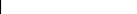 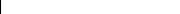 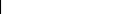 6 - DOCUMENTOS OBRIGATÓRIOSDeverão ser anexados a este formulário os seguintes documentos: RG e CPF do proponente;Currículo do proponente;Mini currículo dos integrantes do projeto;Cartas de Anuência dos participantes do projeto e dos eventuais espaços que serão utilizados;Demais documentos obrigatórios de acordo com a categoria pretendida;1 - INFORMAÇÕES DO PROJETO CULTURAL CONTEMPLADONome do Proponente:Título do Projeto Cultural:Categoria de acordo com item 2.1 do Edital e respectiva linguagem:Valor do Prêmio Recebido: RPrazo de Execução:Prazo de entrega do relatório técnico detalhado:Nº do Contrato de Apoio Financeiro:ADOS DO PROPONENTEe:CNPJ:reço:reço:de:il:ones:OS DO REPRESENTANTE LEGAL NO CASO DE PESSOA JURÍDICA/ MEI/ ETIVO CULTURALOS DO REPRESENTANTE LEGAL NO CASO DE PESSOA JURÍDICA/ MEI/ ETIVO CULTURALe do Responsável Legal:e do Responsável Legal:o:ones:ones:il:il:NTREGA DO RELATÓRIO TÉCNICO DETALHADO:PROVAÇÃO DO OBJETO CONTEMPLADO E CONTRAPARTIDA SOCIALome do premiado) declaro que entreguei 01 (uma) via do relatório técnico hado, encadernada, paginada e assinada, e link de acesso à plataforma ospedagem de livre acesso e sem prazo de expiração, onde é possível sar uma cópia do relatório, fotos, vídeos, clipagens entre outrosriais que comprovem o cumprimento do objeto contemplado no EDITAL HAMAMENTO PÚBLICO Nº 001 STCA//2023 DA LEI N° 195/2022 - LEILO GUSTAVO. Estou ciente que deverei guardar uma cópia deste relatório e mentos que comprovem a execução do objeto em meu arquivo pessoal por ínimo 05 (cinco) anos. 	_ E E ASSINATURA DO PREMIADOROTOCOLO DE ENTREGAROTOCOLO DE ENTREGAbido em:	_/	/	.e e Assinatura do Servidor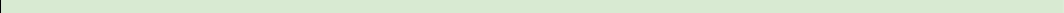 5 - COMPROVAÇÃO DO OBJETO CONTEMPLADOO relatório técnico de comprovação do objeto contemplado deve ser descrito de forma a visualizar a realização, passo a passo da execução do projeto cultural, a realização das ações culturais, a distribuição do produto cultural,informando todos os detalhes e alterações realizadas durante a execução. Relatar as dificuldades e oportunidades encontradas.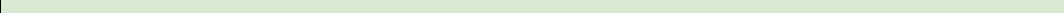 5.1 Histórico:Descreva resumidamente a realização do projeto cultural, objetivos atingidos, estratégias de ação, comparando o que foi previsto no projeto cultural e o que foi executado5.2 Indicadores:Informar as ações previstas e as realizadas, comparando: datas, locais e número de público previsto e atingido para cada ação cultural, bem como a distribuição do produto como se deu. Parcerias obtidas.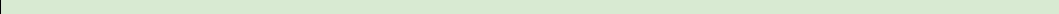 5.3. Realização da ação cultural e da distribuição do produto culturalDescreva os benefícios que o projeto cultural proporcionou para o público, artistas, profissionais envolvidos e seu impacto para a comunidade, contribuição para mudanças significativas na sociedade, se o projeto conseguiu atingir ou não os objetivos e se existe forma de mensurar por indicadores. Indicar o número de pessoas envolvidas/alcançadas de forma indireta.Equipe técnicaEquipe técnicaFISSIONAIS ENVOLVIDOS NO JETO APROVADOFISSIONAIS ENVOLVIDOS NO JETO EXECUTADOEÇÃOEÇÃOAplicação do Recurso Financeiromar como foi realizado o desembolso dos recursos previstos no cronograma ceiro apresentado no projeto cultural. Não há obrigação de apresentação de s fiscais, podendo estas serem solicitadas posteriormente.Comunicação do projeto culturalmar as formas e meios de comunicação, promoção e marketing do projeto ral, e se estas ações foram ou não satisfatórias. Inserir todo o material de gação produzido, fotos que comprovem a utilização dos materiais externosas, banners, outdoors). Anexar clipagem, recorte de jornais, impressão de printen de publicações referentes ao projeto cultural. As comprovações de gem devem conter as seguintes informações: nome do veículo, data de cação, endereço da web, etc.Informações complementaresas informações relacionadas ao projeto não solicitadas anteriormente, caso.. Anexoss de presença, declarações de recebimento de produtos e/ou ações culturais, tros documentos que o proponente entender importante para a comprovação bjeto contemplado.6 - COMPROVAÇÃO DA CONTRAPARTIDA SOCIALO relatório técnico de comprovação da contrapartida social deverá ser descrito de forma a visualizar a realização das ações de acordo com o Edital 001/STCA/2023, informando todos os detalhes durante a sua execução.6.1 Histórico:Descreva resumidamente a realização da Contrapartida Social, comparando o que foi previsto no projeto cultural e o que foi executado6.2 Registros e Dados Comprobatórios:Informar as ações realizadas com inserção obrigatória de fotos, vídeos, listas de presenças entre outros, onde conste datas, locais e número de público atingido para cada ação cultural, bem como a distribuição do produto como se deu. Informar possíveis parcerias obtidas.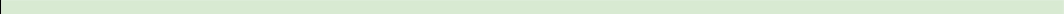 6.3. Informações ComplementaresOutras informações relacionadas ao projeto não solicitadas anteriormente, caso haja.ADOS DO PROPONENTE/RESPONSÁVEL PELO COLETIVOADOS DO PROPONENTE/RESPONSÁVEL PELO COLETIVOADOS DO PROPONENTE/RESPONSÁVEL PELO COLETIVOADOS DO PROPONENTE/RESPONSÁVEL PELO COLETIVOADOS DO PROPONENTE/RESPONSÁVEL PELO COLETIVOome Completo*:ome Completo*:ome Completo*:ome Completo*:ome Completo*:G*:G*:G*:PF*:PF*:IS/PASEP*:IS/PASEP*:IS/PASEP*:IS/PASEP*:IS/PASEP*:ocal de Nascimento*:ocal de Nascimento*:ocal de Nascimento*:ata de Nascimento*:ata de Nascimento*:ndereço*:ndereço*:ndereço*:ndereço*:°*airro*:airro*:idade*:idade*:stado*:elefones*:)	/ ())	/ ())	/ ())	/ ()-mail*:-mail*:-mail*:-mail*:-mail*: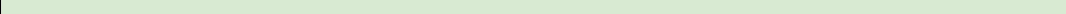 PESSOA FÍSICAPESSOA FÍSICAPESSOA FÍSICAPESSOA FÍSICAPESSOA FÍSICAPESSOA FÍSICANOME COMPLETO:NOME COMPLETO:NOME COMPLETO:NOME COMPLETO:NOME COMPLETO:NOME COMPLETO:LOCAL DE NASCIMENTO:LOCAL DE NASCIMENTO:LOCAL DE NASCIMENTO:LOCAL DE NASCIMENTO:DATA DE NASC:DATA DE NASC:CPF:CPF:CPF:RG:PIS/PASEP:PIS/PASEP:ENDEREÇO:ENDEREÇO:ENDEREÇO:ENDEREÇO:BAIRRO:BAIRRO:CEP:MUNICÍPIO:MUNICÍPIO:MUNICÍPIO:MUNICÍPIO:UF:TELEFONE:TELEFONE:TELEFONE:TELEFONE:TELEFONE:TELEFONE:E-MAIL:E-MAIL:E-MAIL:E-MAIL:E-MAIL:E-MAIL:DADOS BANCÁRIOS* Incluir fotocópia do cartão da conta corrente informada;DADOS BANCÁRIOS* Incluir fotocópia do cartão da conta corrente informada;TITULAR DA CONTA:TITULAR DA CONTA:TITULAR DA CONTA:TITULAR DA CONTA:DADOS BANCÁRIOS* Incluir fotocópia do cartão da conta corrente informada;DADOS BANCÁRIOS* Incluir fotocópia do cartão da conta corrente informada;BANCO:BANCO:BANCO:BANCO:DADOS BANCÁRIOS* Incluir fotocópia do cartão da conta corrente informada;DADOS BANCÁRIOS* Incluir fotocópia do cartão da conta corrente informada;AGÊNCIA:AGÊNCIA:Nº DA CONTA:Nº DA CONTA:DADOS BANCÁRIOS* Incluir fotocópia do cartão da conta corrente informada;DADOS BANCÁRIOS* Incluir fotocópia do cartão da conta corrente informada;OPERAÇÃO:OPERAÇÃO:OPERAÇÃO:OPERAÇÃO:O pagamento SOMENTE será efetuado quando:Se pessoa física, tendo como titular da conta corrente pessoa física;Se pessoa jurídica, tendo como titular da conta corrente pessoa jurídica, INCLUSIVE nos casos de MEI;For informado o número do PIS/PASEP e Local de Nascimento.